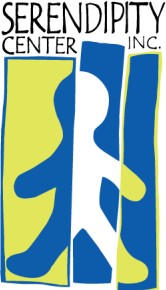 Board Meeting – June 21,2022, 5:30pm – 7:00pm  Pacific West Bank 1300 SW 5th Ave 9th FloorWelcome (5:30pm-5:35pm) PaulApproval of May Minutes (5:35pm-5:40pm) ErikaProgram Report (5:40pm-6:00pm) Haley J—Lower School TeacherIntroduction: I'm Haley, I've been teaching at Serendipity for 3 years and love this team! We focus on collaborative problem solving and building social skills to help our students build positive peer relationships in a safe and welcoming environment. I have learned so much from these amazing people and continue to grow as a teacher all the time. PresentationQ & AFinance Report (5:40pm-6:00pm) DanMay Financials *Budget vs. Actuals *Nomination of Board Officers (6:00pm-6:20pm) PaulThank You to Paul and Dan for their service (Mark)SecretaryTreasurerVice ChairChairQ&A (6:20pm-6:30pm) AllSocial Hour (6:30pm-7:30pm)Upcoming Dates of ImportanceUpcoming Events: 	                                           Upcoming Meetings:Graduation 6/22 @5pm.  Serendipity Community Garden Party 7/16 11am-2pm.                                                                                                                    	*See attached documents for review